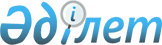 О внесении изменений в постановление акимата города Астаны от 29 января 2009 года № 16-82п "Об утверждении перечня объектов коммунальной собственности города Астаны, подлежащих приватизации"
					
			Утративший силу
			
			
		
					Постановление акимата города Астаны от 21 декабря 2009 года N 16-1232п. Зарегистрировано Департаментом юстиции города Астаны 29 января 2010 года N 613. Утратило силу постановлением акимата города Астаны от 6 февраля 2012 года № 06-178      Сноска. Утратило силу постановлением акимата города Астаны от 06.02.2012 № 06-178.      В соответствии с Законом Республики Казахстан "О внесении изменений и дополнений в некоторые законодательные акты Республики Казахстан по вопросам местного государственного управления и самоуправления" акимат города Астаны ПОСТАНОВЛЯЕТ:



      1. Внести в постановление акимата города Астаны от 29 января 2009 года № 16-82п "Об утверждении перечня объектов коммунальной собственности города Астаны, подлежащих приватизации" (зарегистрировано в Реестре государственной регистрации нормативных правовых актов 16 февраля 2009 года за № 562, опубликовано в газетах "Астана ақшамы" от 24 февраля 2009 года, № 21, "Вечерняя Астана" от 24 февраля 2009 года, № 23) следующие изменения:



      преамбулу указанного постановления изложить в следующей редакции:

      "В соответствии с пунктом 1 статьи 27 Закона Республики Казахстан "О местном государственном управлении и самоуправлении в Республике Казахстан", статьей 5 Закона Республики Казахстан "О приватизации", постановлением Правительства Республики Казахстан от 21 сентября 1999 года № 1431 "Вопросы приватизации объектов коммунальной собственности", а также пунктом 1.6 протокола селекторного совещания у Премьер-Министра Республики Казахстан от 10 декабря 2008 года № 17-5/007-714 акимат города Астаны ПОСТАНОВЛЯЕТ:".



      2. Государственному учреждению "Управление финансов города Астаны" произвести государственную регистрацию данного постановления в органах юстиции.



      3. Контроль за исполнением настоящего постановления возложить на заместителя акима города Астаны Кожагапанова Е.Т.



      4. Настоящее постановление вступает в силу со дня государственной регистрации в органах юстиции и вводится в действие по истечении десяти календарных дней после дня его первого официального опубликования.      Аким                                       И. Тасмагамбетов
					© 2012. РГП на ПХВ «Институт законодательства и правовой информации Республики Казахстан» Министерства юстиции Республики Казахстан
				